9	to consider and approve the Report of the Director of the Radiocommunication Bureau, in accordance with Article 7 of the ITU Convention;9.2	on any difficulties or inconsistencies encountered in the application of the Radio Regulations;1 andIntroductionWRC-19 introduced some new parameters in Appendix 4 of the Radio Regulations (RR). One of such parameters is the indicator of “constellation” (A.4.b.1.a in RR Appendix 4). In the examination process on this parameter by BR, some confusions were caused. For the part of “Note – Non-geostationary-satellite systems in frequency bands subject to the provisions of RR Nos. 9.12, 9.12A, 22.5C, 22.5D, 22.5F or 22.5L are always considered as “constellation”, some administrations considered that the ITU filing contains only one space station is not considered as “constellation” because the ITU filing with only one space station is treated as “network” in accordance with RR No. 1.112 “a satellite system or a part of a satellite system, consisting of only one satellite and the cooperating earth stations”. However, while BR did not process one ITU filing with only one space station as “constellation”, BR processed the other ITU filing with only one space station as “constellation” with the reason of RR No. 1.111 “a space system using one or more artificial earth satellite”.Since the above difficulties on different understanding of this categorization were encountered after the introduction of the indicator of “constellation” (A.4.b.1.a in RR Appendix 4), it is preferrable to provide some clarifications on the indicator of “constellation” (A.4.b.1.a in RR Appendix 4).Additionally, in whatever the case is, it does not make sense to consider a single satellite as “constellation”. Thus, the indicator of “constellation” (A.4.b.1.a in RR Appendix 4) should be clarified to avoid the categorization of an ITU filing with only one space station as “constellation”.Based on the above, this Administration proposes the modification of the definitions in the relevant parameters in RR Appendix 4, in order to solve the inconsistency encountered in the application of the current provisions. APPENDIX 4 (REV.WRC-19)Consolidated list and tables of characteristics for use in the
application of the procedures of Chapter IIIANNEX 2Characteristics of satellite networks, earth stations
or radio astronomy stations2     (Rev.WRC-12)Footnotes to Tables A, B, C and DMOD	J/99A25/1TABLE AGENERAL CHARACTERISTICS OF THE SATELLITE NETWORK OR SYSTEM,
EARTH STATION OR RADIO ASTRONOMY STATION     (Rev.WRC-)_______________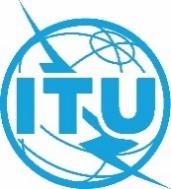 World Radiocommunication Conference (WRC-23)
Dubai, 20 November - 15 December 2023World Radiocommunication Conference (WRC-23)
Dubai, 20 November - 15 December 2023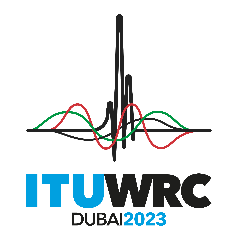 PLENARY MEETINGPLENARY MEETINGAddendum 25 to
Document 99-EAddendum 25 to
Document 99-E27 October 202327 October 2023Original: EnglishOriginal: EnglishJapanJapanJapanJapanPROPOSAL FOR THE WORK OF THE CONFERENCEPROPOSAL FOR THE WORK OF THE CONFERENCEPROPOSAL FOR THE WORK OF THE CONFERENCEPROPOSAL FOR THE WORK OF THE CONFERENCEAgenda item 9.2Agenda item 9.2Agenda item 9.2Agenda item 9.2Items in AppendixA _ GENERAL CHARACTERISTICS OF THE SATELLITE NETWORK OR SYSTEM, EARTH STATION OR RADIO ASTRONOMY STATIONAdvance publication of a geostationary-
satellite networkAdvance publication of a non-geostationary-satellite network or system subject to coordination under Section II 
of Article 9Advance publication of a non-geostationary-satellite network or system not subject to coordination under Section II 
of Article 9Notification or coordination of a geostationary-satellite network (including space operation functions under Article 2A of Appendices 30 or 30A) Notification or coordination of a non-geostationary-satellite network or systemNotification or coordination of an earth station (including notification under 
Appendices 30A or 30B) Notice for a satellite network in the broadcasting-satellite service under 
Appendix 30 (Articles 4 and 5)Notice for a satellite network 
(feeder-link) under Appendix 30A 
(Articles 4 and 5)Notice for a satellite network in the fixed-
satellite service under Appendix 30B 
(Articles 6 and 8)Items in AppendixRadio astronomy...A.4.bFor space station(s) onboard non-geostationary satellite(s):A.4.bA.4.b.1the number of orbital planesXXA.4.b.1A.4.b.1.aindicator of whether the non-geostationary-satellite system represents a “constellation”, where the term “constellation” describes a satellite system, for which the relative distribution of the orbital planes and satellites is definedNote – Non-geostationary-satellite systems in frequency bands subject to the provisions of Nos. 9.12, 9.12A, 22.5C, 22.5D, 22.5F or 22.5L are always considered as “constellations”XXA.4.b.1.aA.4.b.1.bindicator of whether all the orbital planes identified under A.4.b.1 describe a) a single configuration where all frequency assignments to the satellite system will be in use or b) multiple configurations that are mutually exclusive where a sub-set of the frequency assignments to the satellite system will be in use on one of the sub-sets of orbital parameters to be determined at the notification and recording stage of the satellite systemRequired only for the:1)	advance publication information for a non-geostationary-satellite system representing a constellation (A.4.b.1.a), and2)	coordination request for non-geostationary-satellite systems++A.4.b.1.bA.4.b.1.cif the orbital planes identified under A.4.b.1 describe multiple mutually exclusive configurations, identification of the number of sub-sets of orbital characteristics that are mutually exclusiveRequired only for the:1)	advance publication information for a non-geostationary-satellite system representing a constellation (A.4.b.1.a), and2)	coordination request for non-geostationary-satellite systems++A.4.b.1.cA.4.b.1.dif the orbital planes identified under A.4.b.1.b describe multiple mutually exclusive configurations, identification of the orbital planes’ id numbers that are associated with each of the mutually exclusive configurationsRequired only for the:1)	advance publication information for a non-geostationary-satellite system representing a constellation (A.4.b.1.a), and 2)	coordination request for non-geostationary-satellite systems++A.4.b.1.dA.4.b.2the reference body codeXXXA.4.b.2A.4.b.3For space stations of a non-geostationary fixed-satellite service system operating in the frequency band 3 400-4 200 MHz:A.4.b.3A.4.b.3.athe maximum number of space stations (NN) in a non-geostationary-satellite system simultaneously transmitting on a co-frequency basis in the fixed-satellite service in the Northern HemisphereXXA.4.b.3.aA.4.b.3.bthe maximum number of space stations (NS) in a non-geostationary-satellite system simultaneously transmitting on a co-frequency basis in the fixed-satellite service in the Southern HemisphereXXA.4.b.3.bA.4.b.4For each orbital plane, where the Earth is the reference body:A.4.b.4A.4.b.4.athe angle of inclination (ij) of the orbital plane with respect to the Earth’s equatorial plane 
(0° ≤  ij < 180°)XXA.4.b.4.a…